S2 Clubs in St Thomas Aquinas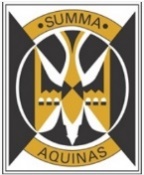 DayTimeClubLocationTeacherMonMorningBreakfast Club Basketball ClubSocial AreaPEMiss IgoeMiss McAllisterTuesMorningBreakfast Club Basketball ClubSocial AreaPEMiss IgoeMiss McAllisterTuesLunchItalianS26Miss MallinTuesAfternoon2.40-3.40NetballSchool of RugbyDancePEPEPEMiss McAllisterMiss IgoeD. ReillyWedMorningBreakfast Club Basketball ClubSocial AreaPEMiss IgoeMiss McAllisterWedLunchTable TennisReluctant ReadersPELibraryMr McMahonMisss PetrovaWedAfternoon3.30-4.30Girls FootballPEMiss KellyMiss MolloyThursMorningBreakfast Club Basketball ClubSocial AreaPEMiss IgoeMiss McAllisterThursLunchChessDanceSTEMinistLibraryPES25Miss PetrovaD. ReillyMr IversFriMorningBreakfast Club Basketball ClubSocial AreaPEMiss IgoeMiss McAllisterFriLunchDungeons & DragonsHomework/Quiet spaceLibraryG38Miss PetrovaMr Chatham